РОЖДЕСТВЕНСКИЕ КОЛЯДКИ И СТАРЫЙ НОВЫЙ ГОД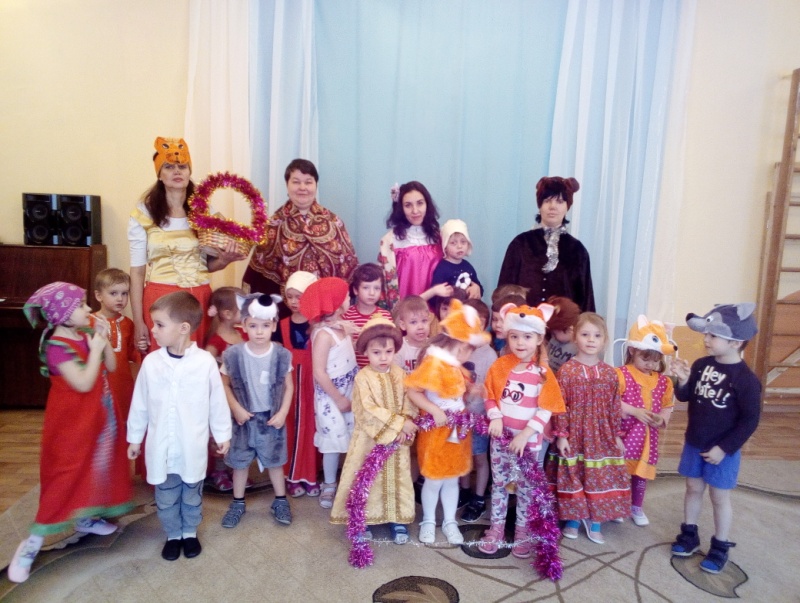 Праздник этот самый длинный,Он весёлый и старинный,Наши прабабушки и  прадедушки   Веселились две недели.От Рождества и до Крещения,Приготовив угощенье,Пели разные колядкиПо дворам ходили в святки.Наряжались и шутили,Праздник ждали и любили. Обычай «кликать коляду» был известен по всей Руси: под окнами каждого дома пелись колядки с пожеланиями хозяйственного благополучия в будущем году.Пожалуй, нет другого праздника, который отмечался бы таким богатством обычаев, обрядов, примет. Святки совпадают с Новым годом – светлым праздником детворы, с новогодней ёлкой, переодеваниями, сказочными превращениями, чудесами, всеобщим весельем, шумными гуляниями, весёлыми колядками.   Музыкальный зал детского сада по-прежнему в новогодней мишуре. 15 января 2020 года в детском саду прошли Рождественские колядки и празднование Старого Нового года.   Данное мероприятие было организовано с целью знакомства детей со старинными русскими традициями, воспитания чувства коллективизма, дружбы, радости общения.Хороший эмоциональный настрой подарили детям "ряженные" сотрудники детского сада. В гости к ребятам пришли сказочные персонажи: Лисичка, Медведь.   Дети участвовали в традиционных рождественских играх, водили хороводы. У всех остались хорошие эмоции о проведенном празднике.   Праздник завершился угощением детей сладостями.Абрамова Е.М., старший воспитатель
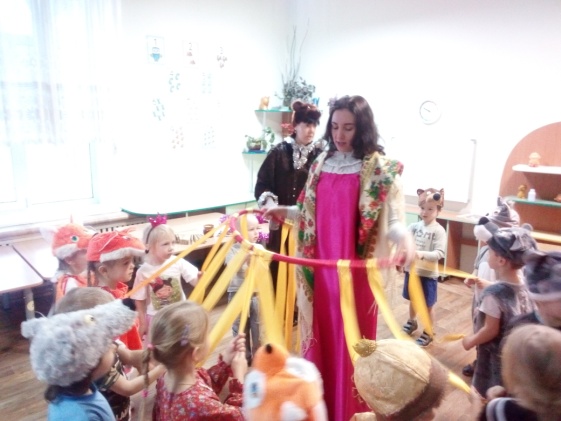 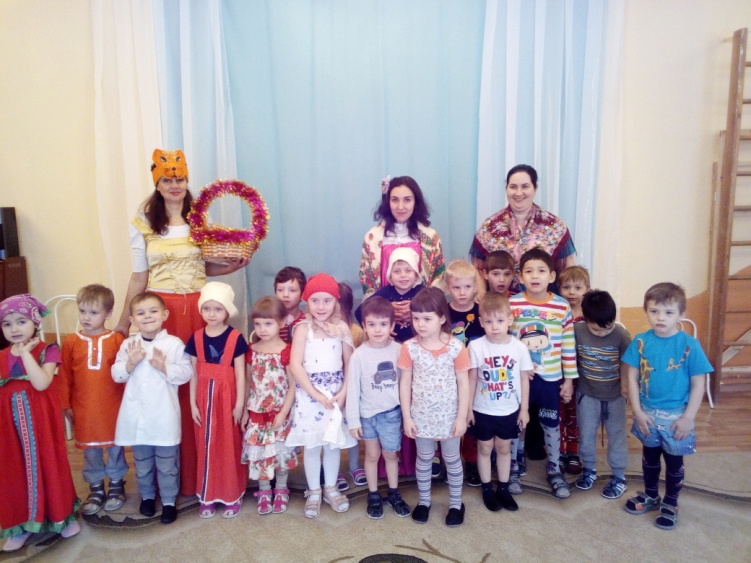 